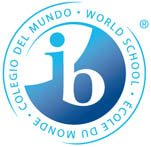       Spanish Fluent Speakers  II -Program-Class for 1 High school Credit Thomas Jefferson Middle school 2017-2018Teacher: Julia Garcia-                                                               Email: julia.garcia@apsva.usPhone number: (703) 228-5900- x 1992234                              Room Number:  #234Arlington Public Schools World Languages MissionTo develop functional oral and written communication skills in the target language and an understanding of other cultural perspectives and practices.Course Summary: ! Bienvenidos! Welcome!  In this course, students will utilize the language skills of listening, speaking, reading, and writing in order to become confident and capable speakers of Spanish.  Our goal is for SFS II students will function at the Intermediate-High/Intermediate-Mid level of proficiency for Speaking and Writing   by the end of the year, as defined by the American Council on the Teaching of Foreign Languages.  A description of what students at this level are able to do with the language can be found at:  http://www.actfl.org/files/public/ACTFLProficiencyGuidelines2012_FINAL.pdf.Performance assessments are based on the Arlington Public Schools World Languages Curriculum Framework, Virginia state standards, and the IBMYP Language Acquisition standards. Visit the World Languages website at http://apsva.us/worldlanguages to view information on expected proficiency levels, curriculum frameworks, and languages and levels taught in Arlington Public Schools. Go to http://apsva.us/jefferson -  https://jefferson.apsva.us/ib/ib program, under IBMYP to view the Curriculum Map and other pertinent course information.Students will hone their skills through learning vocabulary and grammar in context and through exposure to the cultures of the Spanish-speaking world.  Students will make cross-cultural connections and comparisons that will enable them to expand their understanding of the target language.Students will deepen their appreciation of the diversity and richness of the Spanish-speaking culture while gaining further understanding and respect for other cultures. They will continue to be exposed to the multiple perspectives gained from other students’ experiences with culture and language.  The lexical variation of the language are recognized and validated.  Focus is placed on using Spanish in the academic context. Spanish for Fluent Speakers II is a full year, one credit high school level class.This course is aligned with the Arlington Public Schools World Languages Curriculum Framework, which can be found at www.apsva.us/worldlanguages. IB course description:A study of one or more world languages is an expectation of every IB student. This course is a class for high school credit. The program of studies is rigorous requiring daily review, homework and assessments based on APS and Virginia standards.IBMYP Areas of Interaction:Within each of the unit topics and activities are taught through specific Areas of interaction, which are: Approaches to learning, Community and Service, Health and social Education, Environment, and Human Ingenuity.Note: www.apsva.us/worldlanguages.com under your choice to view curriculum Map and other pertinent course information.Texts and Supplemental Materials: Sendas Literarias 2, Pearson Prentice HallNuestro Mundo: Curso para hispanohablantes, McDougall Littell, and its corresponding workbook   Legends of Spain.*Other materials may be used as well, at the instructor’s discretionliterature of Spain (suggested Reading books: Don Quixote de la Mancha, El Lazarillo de Tormes-Don Juan Tenorio-el Burlador de  Sevilla-El Cid)Legends and Literature of Latin AmericanStudent materials required for each class meeting: .Section labeled in school binder SFS II in school BinderA notebook (marble composition notebook/spiral notebook)Pencils with erasersFlash Drive (Storage space for at least two PowerPoint presentations, 2GB or 4GB should be sufficient)Class expectation1.Arrive on time to class prepared with his/her materials:2Maintain an organized “SFS I” section in his/her binder,3.Respect others and class environment.4.Follow teacher instructions 5.Submit original classwork and homework complete and on time 6.Treat all members of the class with respect and kindness; and 7.Participate actively, ask questions, and respecting all opinions.8.Be positive and participatory (bring positive learning attitude)Be careful-Treat textbooks with care as well as class room materials, computer and furniture.Be productive- In order to dominate the Spanish language, it is very important that you speak Spanish at all time in class and whenever you have an opportunity outside of class.Student Expectations and responsibility:First day of School students will discuss and revise the rules and class expectation. Class participation: it’s an essential component of the student success.* We expect students to arrive to class prepared with their daily notebooks. Daily Work: It’s expected that students work, participate and submit complete daily assignments, class work and projects on time.  Homework and projects: Will reinforce the lesson of the day and allow student to practice their skills.  Homework will be assigned every night from Monday-Thursday.Homework will be written in class, if the student is absent; it is his responsibility to complete and submit as soon as possible.             *We will collect the assigned class work, homework, notebooks, every Friday for revising and grading. *All work turned in must have a title, name, date, and be very well organized.-Homework -Prepares students for successful performance in class, on quizzes, and on tests.  Students must have assigned homework upon entering the classroom.  All assignments must be completed carefully and accurately.  If the student has a question about a assignment, s/he is encouraged to come in for help during lunch or after school. The daily assigned homework activity should take 10-15 minutes in completion time, unless it is an on-going project or long-term assignment. Homework will be written on the white board in the classroom, and posted on  http://apsva.us/jefferson- Student VUE . -Please use the assignment book to check assignment completion and to write comments. Students will complete a minimum of 30 minutes of language learning activities every week. Help! Please ask for help in and out of the classroom! Teacher help will be available before school from 7:20-7:40 a.m. in Dr. Limo’s room (246), Sra. Garcia’s room (234), and in sr. Salinas room) by appointment.-Homework Policy:  Please check this link for the Arlington Public Schools’ policy on homework:  http://www.apsva.us/cms/lib2/VA01000586/Centricity/Shared/School%20Board%20Policies/20-Instr/20-2.120-homework.pdfClass expectation: Each student is expected to…Arrive on time to class, seated and, prepared with his/her materials;Maintain an organized “SFS II” section in his/her binder;Follow teacher instructions;Give his/her very best effort in the target language, Spanish, on all work;Treat all members of the class with respect and kindness; and Participate actively, asking questions and respecting all opinions.                                World language Department -Topics of Study and Timeline SFS IIThis pacing chart will vary depending upon students’ readiness and needs. Each unit will be assessed with four quizzes and a couple of summative assessments.This course is aligned with the Arlington Public Schools World Languages Curriculum Framework, which can be found at www.apsva.us/worldlanguages.                                           Themes-Topics of Study and Timeline: SFS IIEvaluation and Grading Procedures:Assessments:Student progress with language communication skills (listening, speaking, reading and writing) will be monitored and assessed through formative and summative assessments. Students will be formally assessed through end-of-unit dialogues, quizzes and tests. All students will also participate in the following countywide assessments: PATS (Performance Assessment Tasks-Speaking) within second and fourth quarters; a mid-term test in January; a written composition in April; and a final exam in June. All IB assessments will be evaluated according to the proficiency table for each of the four objectives in the MYP Guide.              APS Grading ScaleIn addition to achievement, work habits as noted in the report card comments will be evaluated for each course using the following symbols:+	Surpasses Expectations#	Meets Expectations^	Approaching ExpectationsN	Needs ImprovementThe final grade is required to be calculated using the quality points and not percentages, letter grades, number or point systems.World Languages Department Grading - Quarter, Final Exam and Final Grade Policy:The World Languages Department does round up individual quarters, mid-term exams, final exam grades and end-of-course grades. Any quarter grade ending in .5 will be rounded up.Final grades for the year will be calculated based on the quality points listed previously on the APS Grading Scale.At the middle school level, the final exam will be recorded as part of the 4th quarter grade. The final grade calculation, based on an average of the quarter grades, will be indicated in quality points.  A final grade of .75 will be required in order to pass the class.                                                 Calculation of Quarterly Grades  Formative Assessments (30%)		            Summative Assessments (70%)			                                                                                             “For practice”			                                          to show mastery----------------------------------------------------------------------------------------------------------------I have read and I understand the preceding information.Student Name: ______________________________________________________Student Signature: ___________________________________________________Parent/Guardian Name: ______________________________________________Parent/Guardian Signature: ___________________________________________1st Distribution Date (Copy to Student/Parent or Guardian): September 25, 2018	*****************************************************************************21st Century Global Themes - Spanish forFluent Speakers 1-3Themes- AP Spanish Language and CultureThemes- IB Spanish Language and Culture IB-Global contextTimelineIdentity Personal and Public Identities Family history & culture-Value systems-Personal traitsSocial Relationships-Identities and relationship5 weeksBelonging Families and Communities Thoughts vs Action-Social & linguistic diversity-Oppression & injusticeCustoms and Tradition-Personal and cultural expression6 weeksWell - Being Families and Communities; Science andTechnologyCommunication and Media; Health-Identities and Relationship5 weeksExploring Time and Place Contemporary Life ; Global ChallengesValue of education-Future plans-Science & ethicsGlobal Issues ; Communication and Media-Orientation in Time and Space5 weeksChallenges Global ChallengesSocial status-Adaptation-Perception & realityGlobal Issues-Globalization and sustainability6 weeksCreativity Beauty and AestheticsMeans of communication- Political environment- Cultural & artistic environmentLeisure-Personal and Cultural Expression5 weeksDiscovery Science and TechnologyCommunication and Media; Health1st quarter- Identidad- Family history & culture -Value systems -Personal traitThemes-AP Spanish Language and Culture -IB Social Relationships  *Por los caminos del recuerdo (Sendas literarias)“En esta tarde de ni vida , todas las imágenes de los días se perviven lejanas de memorias vagabundas.(Maria R. Gonzalez)”1st quarter- Identidad- Family history & culture -Value systems -Personal traitThemes-AP Spanish Language and Culture -IB Social Relationships  *Por los caminos del recuerdo (Sendas literarias)“En esta tarde de ni vida , todas las imágenes de los días se perviven lejanas de memorias vagabundas.(Maria R. Gonzalez)”Topics- Unidad I - Por los caminos del recuerdo (Sendas Literarias 2):1-Lecturas obligatoriasa. Un oso y un amor-Sabine Ulibarrib. Poema XX-Pablo NerudaLecturas Opcionales: La botella de chicha (opcional) 2-Escritura Una narrativa personal (p. 14 Sendas Literarias 2)-Ampliar la comprensión de las lecturas El Retablo (p. 11 Sendas Literarias 2)Piensa, dibuja y comparte (p. 22 Sendas Literarias 23- Gramática : a-Repaso del tiempo presente, pretérito, imperfecto, presente subjuntivo, partes de la oración, acentuación, sujeto implícito, diferencia entre tú y usted, etc.)b-El gerundio ( p. 23 Sendas Literarias 2)c-El participio (p. 39 Sendas Literarias 2)4-Apuntes Literariosa-El ambiente p. 10b-Metáfora y símil p. 21-22c-La poesía p. 37-38-Tarea culminante para evaluar el desempeño en la unidad—obligatorio Un folleto turístico*pagina p 40- sendas literarias  Time Line- Dates1st quarterSeptember- November 20175 weeksEnd of QI: November 20172nd. QuarterBelonging Thoughts vs Action -Social & linguistic diversity -Oppression & injustice.Themes-APS-Families and Communities Thoughts vs Action -Social & linguistic diversity-IB- Customs and TraditionsLa justicia social“ A menudo los escritores se convierten en voceros  de la comunidad para denunciar los actos de injusticia que se cometen”Unidad 2- 1-Lecturas obligatorias: 	a. La muralla (Sendas Literarias 2 p. 70)b. Espuma y nada más (Sendas Literarias 2 p.107)c. Un día de éstos (Sendas Literarias p. 124)Nuestro Mundo p. 275-282Lecturas opcionales:	El machismo (Unidad 4) p. 302El marianismo (Unidad 4) p. 3042-EscrituraTaller de composición primera parte p. 120 (Sendas Literarias 2)Ensayo de comparación y contraste p. 135 (Sendas Literarias 2)una carta de un personaje a otro3-Gramática (Favor de consultar la tabla de Gramática) continuar con el repaso de los tiempos en el pasado.Que es una oración, categorización de las oraciones p. 77 (Sendas Literarias 2)4-Apuntes Literarios/VocabularioQue es El conflicto p. 103 Sendas Literarias 2La perspectiva (el monologo y el punto de vista) p. 119 (Sendas Literarias 2)Tarea culminante para evaluar el desempeño en la unidad—obligatorioEscribir una carta a un amigo p. 145 (Sendas Literarias 2)Proyecto- como podemos ayudar a la comunidad p. 144Unidad 2- 1-Lecturas obligatorias: 	a. La muralla (Sendas Literarias 2 p. 70)b. Espuma y nada más (Sendas Literarias 2 p.107)c. Un día de éstos (Sendas Literarias p. 124)Nuestro Mundo p. 275-282Lecturas opcionales:	El machismo (Unidad 4) p. 302El marianismo (Unidad 4) p. 3042-EscrituraTaller de composición primera parte p. 120 (Sendas Literarias 2)Ensayo de comparación y contraste p. 135 (Sendas Literarias 2)una carta de un personaje a otro3-Gramática (Favor de consultar la tabla de Gramática) continuar con el repaso de los tiempos en el pasado.Que es una oración, categorización de las oraciones p. 77 (Sendas Literarias 2)4-Apuntes Literarios/VocabularioQue es El conflicto p. 103 Sendas Literarias 2La perspectiva (el monologo y el punto de vista) p. 119 (Sendas Literarias 2)Tarea culminante para evaluar el desempeño en la unidad—obligatorioEscribir una carta a un amigo p. 145 (Sendas Literarias 2)Proyecto- como podemos ayudar a la comunidad p. 1442nd quarterNovember 2017-January, 2018Winter Break: December 22, 2018- January 2, 2018PATS: January 2-26, 2018Midterm Exam: Week of January 22, 2018End of Q2: January-February 22, 20183rd QuarterWell – Being- Emotional intelligence  -Gender expectations   -Fantasy v Reality, SuperstitionsThemes-AP-Families and Communities; Science andTechnology-IB- Communication and Media; Health -Emotional intelligenceImaginación y fantasía.“Uno de los placeres que nos brinda la literatura es darle Alas a la imaginación que nos lleva a conocer mundos fantásticos e inconcebibles”.Unidad 3-1-Lecturas obligatorias: a. El ahogado más hermoso del mundo p. 150 (Sendas Literarias 2)b. El árbol de oro p. 169 (Sendas Literarias 2) (Para hacer esta lectura el maestro deberá proveerle mucho contexto al estudiante. Debe también considerar solo leer parte del cuento ya que es bastante largo y podría ser un reto)Lecturas opcionales:El sendero interior p. 207 (Sendas Literarias 2)2-EscrituraTaller de composición p. 163 (Sendas Literarias 2) cartas al editor.Afiche colaborativo p. 203 (Sendas Literarias 2) *3-Gramática continuar con la práctica de conjugación de verbos (regulares -irregulares/tiempo presente) Tiempo y modo p. 181 (Sendas Literarias 2)Verbos regulares e irregulares p. 203 (Sendas Literarias 2)Los Adjetivos comparativos y los superlativos p. 165 (Sendas Literarias 2)4-Apuntes Literarios/VocabularioLa entrevista p. 202 (Sendas Literarias 2)Tarea culminante para evaluar el desempeño en la unidad--obligatorio1. Escribe un anuncio para vender tu objeto al público. Debes incluir el nombre del producto, su función, quien necesita comprarlo y por qué, cuanto cuesta, donde conseguirlo/comprarlo y crea un lema para atraer a tus clientes.2. Graba tu comercial para presentarle el video a la clase.Proyecto-Extensión/adaptación—busca un sitio web donde puedas hacer el trabajo con dibujos animados o videos.Unidad 3-1-Lecturas obligatorias: a. El ahogado más hermoso del mundo p. 150 (Sendas Literarias 2)b. El árbol de oro p. 169 (Sendas Literarias 2) (Para hacer esta lectura el maestro deberá proveerle mucho contexto al estudiante. Debe también considerar solo leer parte del cuento ya que es bastante largo y podría ser un reto)Lecturas opcionales:El sendero interior p. 207 (Sendas Literarias 2)2-EscrituraTaller de composición p. 163 (Sendas Literarias 2) cartas al editor.Afiche colaborativo p. 203 (Sendas Literarias 2) *3-Gramática continuar con la práctica de conjugación de verbos (regulares -irregulares/tiempo presente) Tiempo y modo p. 181 (Sendas Literarias 2)Verbos regulares e irregulares p. 203 (Sendas Literarias 2)Los Adjetivos comparativos y los superlativos p. 165 (Sendas Literarias 2)4-Apuntes Literarios/VocabularioLa entrevista p. 202 (Sendas Literarias 2)Tarea culminante para evaluar el desempeño en la unidad--obligatorio1. Escribe un anuncio para vender tu objeto al público. Debes incluir el nombre del producto, su función, quien necesita comprarlo y por qué, cuanto cuesta, donde conseguirlo/comprarlo y crea un lema para atraer a tus clientes.2. Graba tu comercial para presentarle el video a la clase.Proyecto-Extensión/adaptación—busca un sitio web donde puedas hacer el trabajo con dibujos animados o videos.3rd quarterMarch- April, 2018Spring break-March 26-30World language week march 5-11End Qrt 3 -April 9El dia del idioma April 23End of Q3- April 9, 20184th quarterExploring Time & Place-Value of education-Future plans-Science & ethicsThemes-APS-Contemporary Life; Global ChallengesValue of education-Future plans-Science & ethics-IB-Global Issues; Communication and MediaLa creatividad hispana:  arte y cultura“Todo es hermoso y constante. Todo es música y razón, Y todo, como el diamante, antes que luz es carbón.José MartíUnidad 4-1-Lecturas obligatorias: Como agua para chocolate p.311(Sendas Literarias 2)2-EscrituraEvaluación de la escritura a nivel del distrito3-GramáticaLas oraciones reflexivas p. 375 (Sendas literarias 2)4-Apuntes Literarios/VocabularioEl realismo mágico p. 334 (Sendas Literarias 2)El teatro p. 372 (Sendas Literarias 2)El soliloquio p. 404 (Sendas Literarias 2)Unidad 4-1-Lecturas obligatorias: Como agua para chocolate p.311(Sendas Literarias 2)2-EscrituraEvaluación de la escritura a nivel del distrito3-GramáticaLas oraciones reflexivas p. 375 (Sendas literarias 2)4-Apuntes Literarios/VocabularioEl realismo mágico p. 334 (Sendas Literarias 2)El teatro p. 372 (Sendas Literarias 2)El soliloquio p. 404 (Sendas Literarias 2)4th quarterApril – June 2018Writing Assessment: May 1, 272017PATS: May 1-25, 2018Final Exam: Week of June 12, 2018 ( or per school)End of Q4: June 15, 2018Letter GradePercentageQuality PointsIB ScaleA90 – 1004.08 = 98B+87-893.57 = 93B80-863.06 = 88C+77-792.55 = 83C70-762.04 = 78D+67-691.53 = 73D60-661.02 = 65E0-590.01 = 590 = 55Language Acquisition Assessment Criteria: Phase 2 SFS II By the end of Eight -8th G, you will be able to: Criterion A: Comprehending spoken and visual texti-Show understanding of messages, main ideas and supporting details, and draw conclusions.ii-Recognize basic conventions.iii-Engage with the spoken and visual text by identifying ideas, opinions and attitudes and by making a personal response to the text.Criterion B: Comprehending written and visual texti-Identify basic facts, main ideas and supporting details and draw conclusions.ii-Recognize basic conventions including aspects of format and style, and author’s purpose for writing.iii-Engage with the written and visual text by identifying ideas, opinions and attitudes and by making a personal response to the text.Criterion C: Communicating in response to spoken and/or written and/or visual texti-Respond appropriately to spoken, written and visual text.ii-Interact in basic structured exchanges.iii-Use phrases to communicate ideas, feelings and information in familiar situations.iv-Communicate with a sense of audience.Criterion D: Using language in spoken and/or written formi-Write and speak using a basic range of vocabulary, grammatical structures and conventions; use clear pronunciation and intonation when speaking.ii-Organize information and use a range of basic cohesive devices.iii-Use language to suit the context.Weight towards quarterly grade                        30%Interpersonal Communication (15%)Quizzes (10%)Homework (5%)70%IB Criteria A, B, C, DChapter & Other TestsQuizzesIB AssessmentsProjectsLate work policyAssignments accepted through the end of unit or chapter (unless answers given in class)Late assignments penalized one letter grade (per number of days late)Assignments accepted through the end of the quarterLate assignments penalized one letter grade“I” quarterly grade if there are missing summative assessments